The Promise of the Holy Spirit                             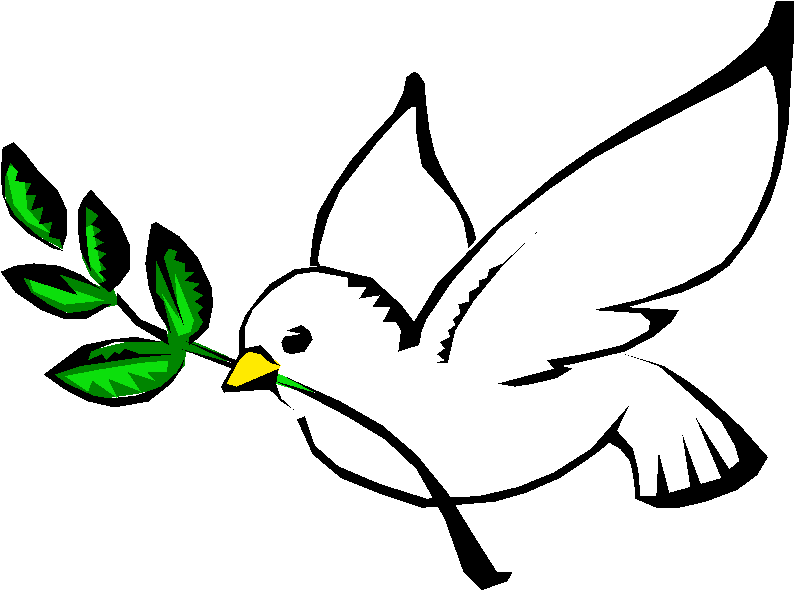 Jesus’ friends were happy that Jesus was alive again, but they did not understand about his new life. They felt sad and lonely because they could not see him and wondered how they would get on without him. Then they began to remember what Jesus had told them. “I am going back to my Father who sent me.”Another friend remembered that he had said he would send someone to help them.“The Holy Spirit will lead you and guide you. He will help you remember and understand all the things I have done and said to you. He will tell you everything and help you to know how to lead good lives.”Based on John 13 (Come and See)Questions:Who did Jesus return to?What did He promise to do for his friends? What was the new friend called?Can you name some of the ways the Holy Spirit helped the friends of Jesus?  How do you think Jesus’ friends felt when he gave them the news of the Holy Spirit?How do you think the Holy Spirit helps today?